内蒙古大学实验室安全信息牌内蒙古大学实验室安全信息牌内蒙古大学实验室安全信息牌内蒙古大学实验室安全信息牌内蒙古大学实验室安全信息牌内蒙古大学实验室安全信息牌内蒙古大学实验室安全信息牌内蒙古大学实验室安全信息牌内蒙古大学实验室安全信息牌内蒙古大学实验室安全信息牌基本信息学院名称学院名称化学化工学院化学化工学院化学化工学院研究室/实验室名称研究室/实验室名称研究室/实验室名称           实验室（化学楼000）基本信息实验室安全负责人实验室安全负责人王大山13900000000王大山13900000000王大山13900000000实验室卫生负责人实验室卫生负责人实验室卫生负责人王大山13900000000基本信息火警119火警119急救120急救120急救120校内报警4995110校内报警4995110校内报警4995110校医院4992417危险品类别(HAZARD CLASS)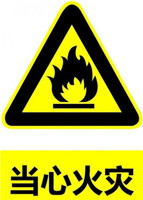 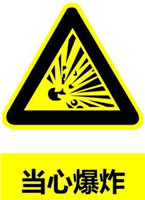 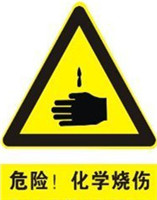 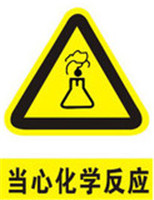 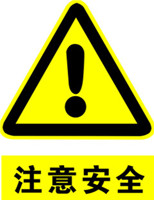 灭火要点灭火要点危险品类别(HAZARD CLASS)1.禁止用水2.沙土掩埋3.干粉灭火4.卤代烷灭火5.灭火毯灭火1.禁止用水2.沙土掩埋3.干粉灭火4.卤代烷灭火5.灭火毯灭火注意事项(CAUTION)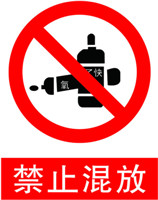 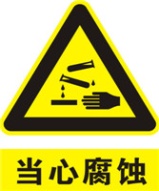 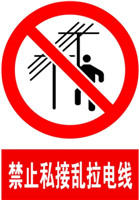 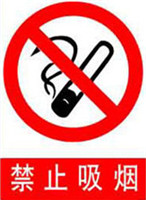 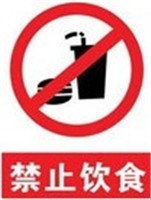 1.禁止用水2.沙土掩埋3.干粉灭火4.卤代烷灭火5.灭火毯灭火1.禁止用水2.沙土掩埋3.干粉灭火4.卤代烷灭火5.灭火毯灭火防护措施(PROTECTIONS REQUIRED)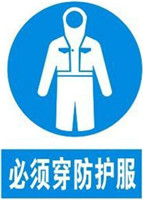 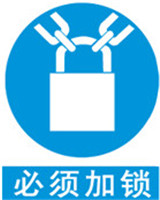 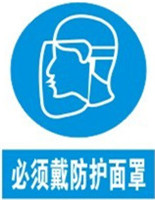 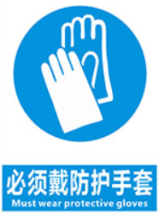 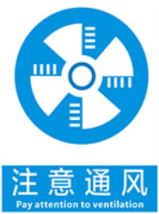 1.禁止用水2.沙土掩埋3.干粉灭火4.卤代烷灭火5.灭火毯灭火1.禁止用水2.沙土掩埋3.干粉灭火4.卤代烷灭火5.灭火毯灭火